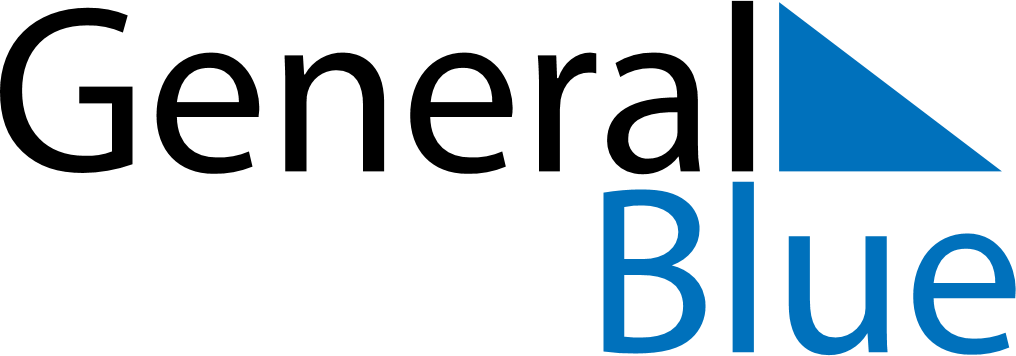 September 2029September 2029September 2029September 2029LiechtensteinLiechtensteinLiechtensteinSundayMondayTuesdayWednesdayThursdayFridayFridaySaturday123456778Mariä Geburt9101112131414151617181920212122232425262728282930